Ilmoittautuminen perusopetukseen valmistavaan opetukseen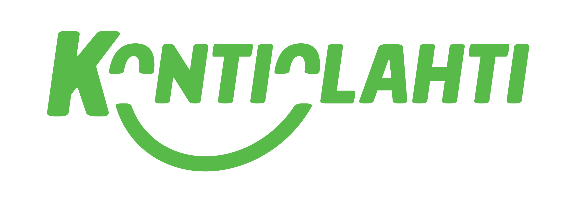 Palauta Kontiolahden kunnan koulutoimistoon (Keskuskatu 8 C, 81100 Kontiolahti)Oppilaan tiedotSukunimiSukunimiEtunimetEtunimetEtunimetSyntymäaikaOppilaan tiedotOsoite KontiolahdellaOsoite KontiolahdellaOsoite KontiolahdellaSaapumispäiväSaapumispäiväKotimaaOppilaan tiedotKansalaisuusÄidinkieliÄidinkieliÄidinkieliKotikieliKotikieliHuoltajan tiedotHuoltajan nimiHuoltajan nimiHuoltajan nimiOsoite (jos ei sama kuin lapsella)Osoite (jos ei sama kuin lapsella)Osoite (jos ei sama kuin lapsella)Huoltajan tiedotPuhelinnumeroPuhelinnumeroPuhelinnumeroSähköpostiosoiteSähköpostiosoiteSähköpostiosoiteHuoltajan tiedotÄidinkieli Äidinkieli Äidinkieli Muut huoltajan osaamat kieletMuut huoltajan osaamat kieletMuut huoltajan osaamat kieletMahdollisen yhteyshen-kilön tiedotYhteyshenkilön nimiYhteyshenkilön nimiYhteyshenkilön nimiPuhelinnumeroPuhelinnumeroPuhelinnumeroMahdollisen yhteyshen-kilön tiedotSähköpostiosoiteSähköpostiosoiteSähköpostiosoitePuhelinnumeroPuhelinnumeroPuhelinnumeroLisätietojaPäiväys ja allekirjoitusPaikka ja aikaPaikka ja aikaPaikka ja aikaHuoltajan allekirjoitusHuoltajan allekirjoitusHuoltajan allekirjoitus